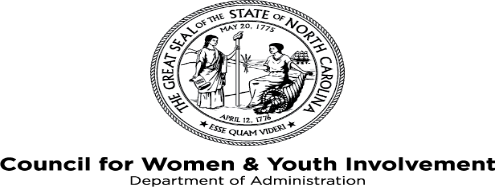 N.C Governor’s Council for Women Advisory Board Meeting MinutesAugust 20, 2020This Meeting was Conducted Remotely by Microsoft Teams: Hosted by Catherine Rivera and Deborah TorresMembers Present: Jenny Black, Candance Gingles, Emily Kirby, Robin Robinson, Elsa Jimenez-Salgado, Adrienne Spinner, Annette Taylor, Lyric Thompson, Kimberly Moore, Catherine McDowell, Joyce Payne, Dana O’Donovan, Carrie Stewart, Kate WoodburyMembers Absent:  Del Mattioli, Settle Monroe, Andreina Hall, Mindy Oakley,  Member on call: Patricia Parker  
NC Council for Women & Youth Involvement Staff Present: Mary Williams- Stover, CFW&YI Executive Director, Allison Whitenack, Sandra Welch, CFW&YI Deputy Director, Deborah TorresGuests Present:  Betty Marrow-Taylor, DOA Deputy Secretary, Catherine Rivera, DOA Boards and Commissions Coordinator, Dr. Yolonda Holmes, Chairwoman Mecklenburg Women’s Advisory Board_________________________________________________________________________________________________Meeting was called to order by Advisory Board Chairperson, Jenny Black at 10:00 a.m.  
Welcome/Member Roll Call: Chair Jenny Black welcomed everyone.  Ms. Black read the minutes and Ethics Statement.   No conflicts of interest were stated. Executive Director, Mary Williams-Stover conducted the roll call and members stated present as names were called.Approval of Minutes:  Motion made by Dr. Joyce Payne to approve the minutes as written.  Second by Dana O’Donovan. Unanimous Approval for May 15, 2020 minutes. Executive Director, Mary Williams-Stover conducted another roll call of the members for approval of May 15, 2020 minutes by asking every member by name, unanimous approval.Chairperson, Jenny Black, Report Updates:Chairperson, Jenny Black recognized the 100th Anniversary of Women’s Suffrage and asked members to honor women who helped pave the way, as well as the women who continue to fight for equal rights and representation.Women’s Equality Day Proclamation/Discussion and Statements.Co-Chairperson, Annette Taylor was appointed by Governor Cooper to the Andrea Harris Social, Economic, Environmental, and Health Equity Task Force, led by Department of Administration Secretary Machelle Sanders.  The Task Force was appointed by Governor Roy Cooper as part of the state’s coronavirus response, and seeks to address the social, environmental, economic, and health disparities in communities of color disproportionally impacted by COVID-19. Annette has been assigned to the Education Sub-Committee.  Task Force meetings are open to the public.Lyric Thompson, Senior Director, Policy & Advocacy, International Center for Research on Women:COVID-19 IMPACT ON WOMEN IN NC/WORKING GROUP REPORT:Acting on Recommendations from the Status of Women Political Participation Report: VOTER ENGAGEMENT – STATE BOARD OF ELECTIONS EFFORTS ACTIONS TO SUPPORT VOTER REGISTRATIONStatus of Women in the States publications use data from the U.S. government and other sources to analyze women’s status across multiple issue areas. These reports have been used to highlight women’s progress and the obstacles they continue to face and to encourage policy and programmatic changes that can improve women’s opportunities.Inclusion of more policy/systems recommendations like quotas, cross-referencing with other report recs that constitute the downstream enablers of WPP, e.g. childcare).Plug the governor's leadership on appointing women/women of color, call out more of what's happening with Judges and municipalities (not just profiles but actual stats) and definitely change the recommendations to be more focused on policy (e.g. quotas, childcare) than vague "mentor women," or "introduce women to moneyed resources"Child Marriage in North Carolina: New Evidence and Policy RecommendationsDiscussionOverall, women in North Carolina hold smaller shares of the seats in both the state house and senate compared to the United States. In the U.S. women hold 26 percent of state senate seats and 30 percent of state house seats.   Parity for women will not be achieved until 2084.Chairperson Jenny Black asked to table recommendation until August 31, 2020 or September 2, 2020, she requested a Doddle Poll to be set up. Guest Speaker: Dr. Yolonda Holmes, Chairperson Mecklenburg Women’s Advisory BoardHow one Commission is working strategically on key issues impacting WOMEN INCLUDING CHILD CARE in the impact of COVID-19Developing a Strategically Plan by Listening, Learning, and Leading so that the Advisory Board can make recommendations for funds to assist women with needs doing COVID-19. Help women build their networks -Introduce women to moneyed connections for fundraisingPartner with other State Agency to Access funds for Daycare, Housing and help for EmploymentExecutive Director’s Report: Mary Williams-Stover reported:CFW’s team are tracking the impact of Covid-19 on Domestic Violence and Sexual Assault service providers and the people they serve; demand for services has increased.Work is underway to complete marketing plans and roll out events for the Status of Women: Political Participation Report in August 2020.  Final report will focus on Poverty and Opportunity for women and roll out in Spring, 2021Status of Women in NC Report 2020 will utilize stories and profiles of women engaged in political service, advocacy, leadership. Interviews have been completed with the following women for use in the Status of Women report, social media, newsletters, and virtual events:Voter registration and turnout, female state and federal elected and appointed representation, and state-based institutional resources for women are highlighted. Report examines how women fare on these indicators of women’s status, the progress women have made and where it has stalled, and how racial and ethnic disparities compound gender disparities in specific forms of political participation.Mary encouraged all Boards Members to participate in the last virtual launch event of the Status of Women Political Participation Report on August 25, 2020 at 11:00 a.m.The link to register is below. https://ncadmin.nc.gov/advocacy/women/status-women-north-carolina/status-women-north-carolina-political-participationPublic Comment/AnnouncementsVirtual EventPay Equity Seminar for Women, August 26, 2020 6:30pm – 8:00pm NC Child Marriage Study, September 2, 2020- 2-3PM Betty Marrow Taylor, DOA Deputy Secretary, ended the meeting requesting the CFW Advisory Board help push the NC Census which needs more people to fill out the Census formsNC Census data will be used for the next 10 years to increase funds for the Communities Adjourn meeting:   Meeting Adjourned at 12:00p.m.Next Meeting: October 15, 2020: will be conducted remotely by Microsoft Team’sSubmitted by Deborah Torres